        POSITION   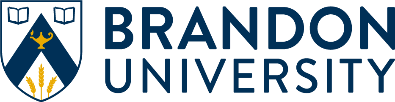 VACANCY(Title of Position)(Description of position)Position RequirementsDuties and ResponsibilitiesSalary:  What to SubmitApplication should include: a CV, cover letter, writing sample, names and contact information for three references.Please submit applications electronically in one file by (DATE) to: hr@brandonu.ca 